Matematika: Praktické oboznamovanie sa s pojmami polovica a štvrtinaRočník: 7. variant BDelenie celku: Zapamätaj siČo je celok: čokoláda, celý chlieb, fľaša vody, žiaci v triede, koláčCelok môžeme rozdeliť na rôzny počet častí             na 9 časti			na 3 časti			na 8 časti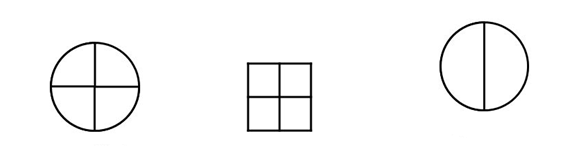 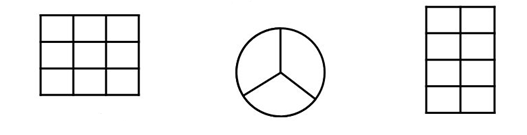             na 4 časti			 na 4 časti			  na 2 častiDelenie na rovnaké častiAk predmet delíme na dve rovnaké časti, každú časť voláme polovica.Ak premet delíme na štyri rovnaké časti, každú časť voláme štvrtina.Rozdeľ obrázok na polovicu			Rozdeľ obrázok na štvrtiny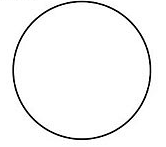 Pomenuj časti pizze podľa delenia: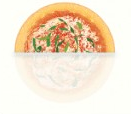 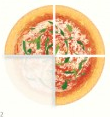 